Adaptation & Survival Program RSABG Visitor EducationHow are plants and animals adapted to survive in different environments?Grades 3-5Adapted to meet California Next Generation Science Standards3rd grade: meets many of CA NGSS  LS DCI’sReproduction is essential to the continued existence of every kind of organism. Plants and animals have unique and diverse life cycles. (3-LS1-1)Being part of a group helps animals obtain food, defend themselves, and cope with changes. Groups may serve different functions and vary dramatically in size  (3-LS2-1)Many characteristics of organisms are inherited from their parents. (3-LS3-1) Other characteristics result from individuals’ interactions with the environment, which can range from diet to learning. Many characteristics involve both inheritance and environment. (3-LS3-2) Different organisms vary in how they look and function because they have different inherited information. (3-LS3-1) The environment also affects the traits that an organism develops. (3-LS3-2) When the environment changes in ways that affect a place’s physical characteristics, temperature, or availability of resources, some organisms survive and reproduce, others move to new locations, yet others move into the transformed environment, and some die. (3-LS4-4) Sometimes the differences in characteristics between individuals of the same species provide advantages in surviving, finding mates, and reproducing. (3-LS4-2) For any particular environment, some kinds of organisms survive well, some survive less well, and some cannot survive at all. (3-LS4-3) Populations live in a variety of habitats, and change in those habitats affects the organisms living there. (3-LS4-4)PE’s: 3-LS3-2 & 3-LS4-2. Use evidence to support the explanation that traits can be influenced by the environment and variations in characteristics among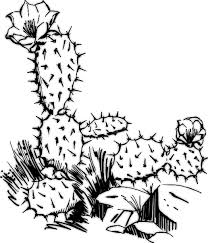 individuals of the same species may provide advantages in surviving.3-LS4-3. Construct an argument with evidence that in a particular habitatsome organisms can survive well, some survive less well, and some cannotsurvive at all.4-LS1-1. Construct an argument that plants/animals have internal/externalstructures that support survival, growth, behavior, and reproduction.Enduring Understandings: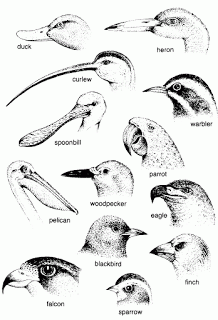 Species can change over time in response to changes in environmentalconditions through adaptation by natural selection acting overgenerations.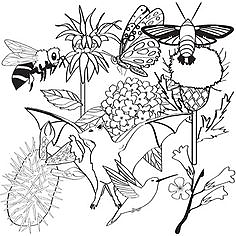 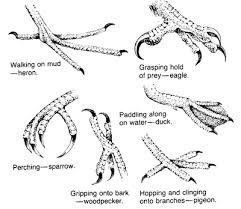 June 2019 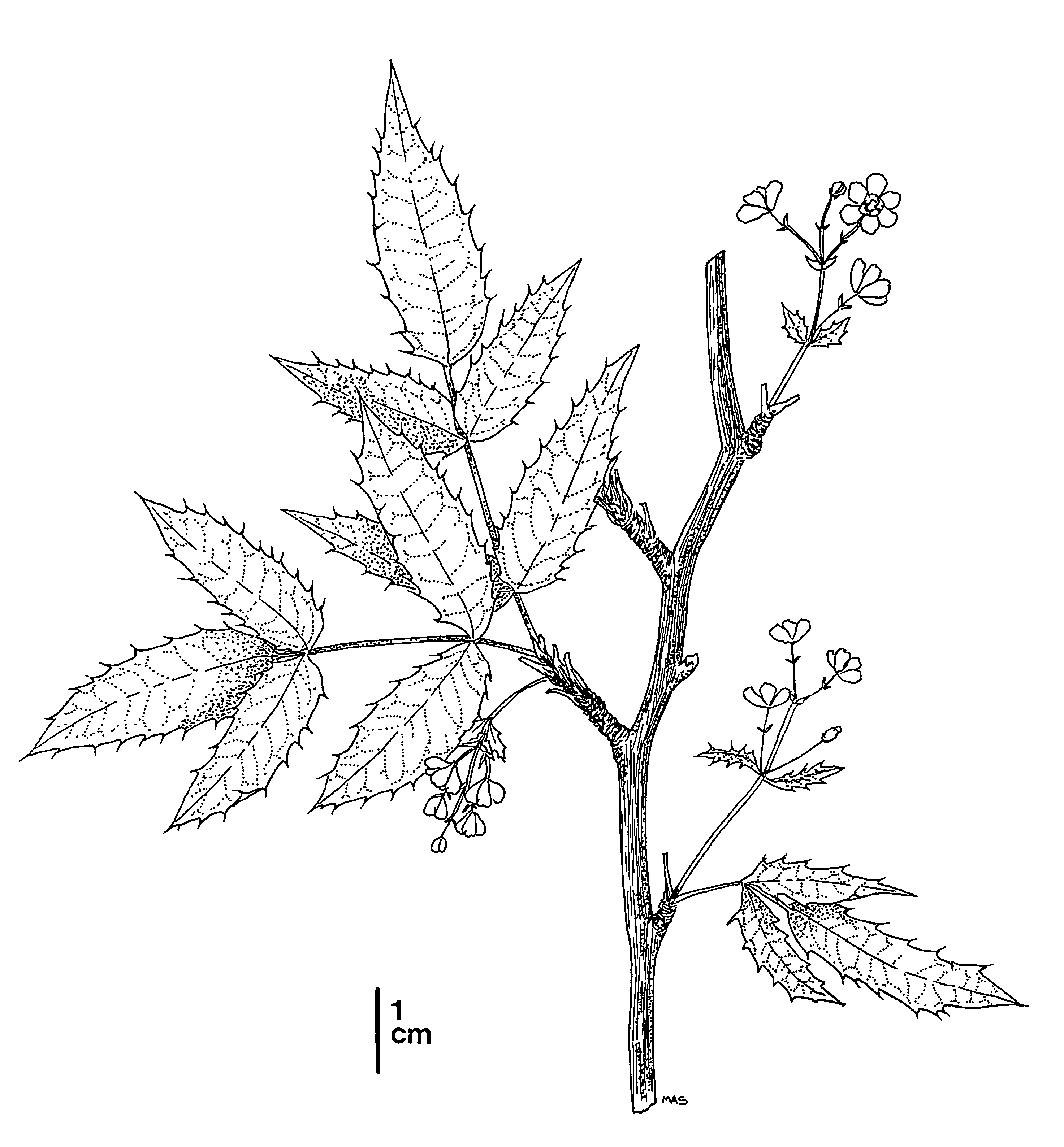 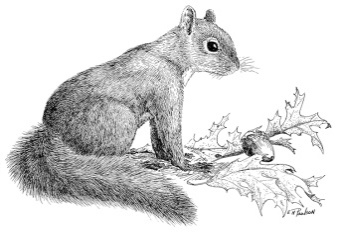 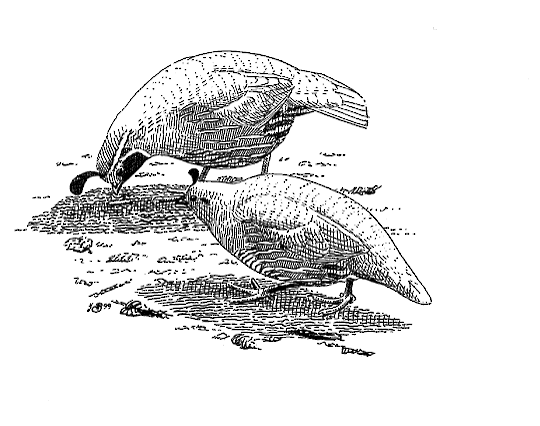 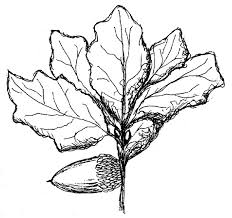 